ВНИМАНИЕ!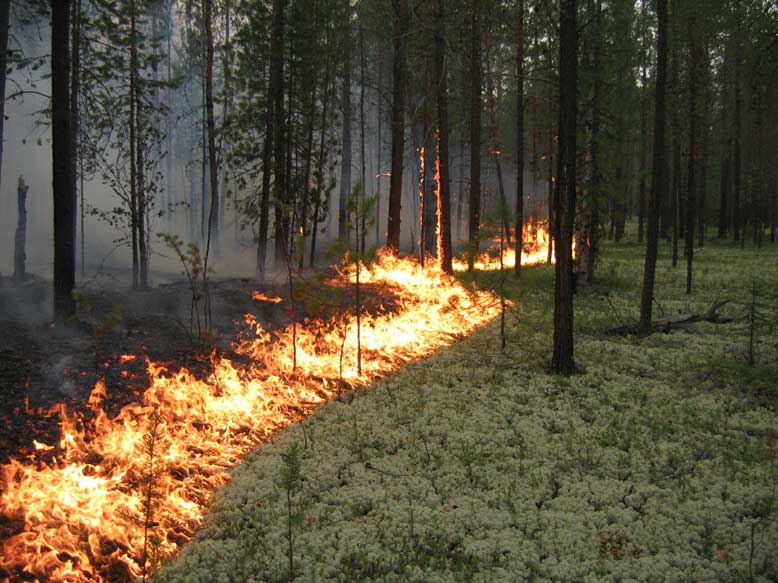 Особый противопожарный режим.
Уважаемые жители и гости Крымского района!Самая распространенная причина возникновения природного пожара – неосторожное обращение человека с огнем. Особенно в ветреные дни остановить разгоревшийся пожар бывает очень непросто.        Неосторожное обращение с огнем является источником лесных пожаров.      Основным виновником лесных пожаров является человек – его потребность в использовании огня в лесу во время работы и отдыха.Администрация муниципального образования Крымский район напоминает, что во время действия особого противопожарного режима ЗАПРЕЩАЕТСЯ:- разводить костры в лесных массивах, в сухую и ветреную погоду;- сваливать мусор вне специально отведенных местах, с последующим его сжиганием;       - сжигать мусор, стерни, пожнивные и порубочные остатки;- проводить работы с применением открытого огня;- не бросать на землю (в траву) горящие спички и окурки;- посещать лес (за исключением граждан, трудовая деятельность которых связана с пребыванием в лесах; граждан осуществляющих использование лесов в установленном законом порядке);- пользоваться пиротехническими изделиями.Нарушение требований пожарной безопасности в условиях особого противопожарного режима влечет наложение административного штрафа. В зависимости от тяжести последствий пожара виновный может понести уголовную ответственность. Если вы обнаружили очаги возгорания, необходимо позвонить в «Службу спасения» по стационарному телефону «01» или «101», «112» с мобильного телефона.Единая дежурно-диспетчерская службамуниципального образования Крымский район8-(86131)-2-13-728-(86131)-20- 112